Instrukcja dotycząca wymogów edytorskich i zasad pisania prac magisterskich  wykonywanych na Wydziale Farmaceutycznym Wymagania edytorskie: • odstęp między wierszami (interlinia):  1,5 wiersza, (w treści pracy powinny znaleźć się odnośniki – omówienie – do wszystkich zamieszczonych tabel, rysunków, wykresów i fotografii) Wydruk pracy magisterskiej: składanej w dziekanacie:  	2 egzemplarze, drukowane dwustronnie, (1 egzemplarz w miękkiej oprawie , a 2 egzemplarz w twardej oprawie)składanej u promotora/recenzenta: forma do uzgodnienia z promotorem/recenzentem. Układ treści pracy magisterskiej Strona tytułowa wg. załączonego wzoru. Podziękowania – opcjonalnie. Spis treści Wykaz stosowanych skrótów umieszczony – na początku lub na końcu pracy  (na początku – ułatwienie dla czytelnika) Wstęp i część teoretyczna z podziałem na rozdziały. Część teoretyczna powinna zawierać podstawy teoretyczne podjętego tematu, przegląd dotychczasowych badań w danym temacie (na podstawie piśmiennictwa, ze szczególnym uwzględnieniem najnowszej literatury – z ostatnich 10 lat). Część teoretyczna może stanowić zwięzłe wprowadzenie do części praktycznej pracy ułatwiając czytelnikowi zrozumienie treści części praktycznej, wprowadzenie teoretyczne do metod zastosowanych w części doświadczalnej. W zależności od tematyki pracy część teoretyczna może poprzedzać punkt przedstawiający cel/cele pracy lub może być przedstawiona po sformułowaniu celu pracy. Cel (cele)  pracy i jego uzasadnienie. Cel pracy musi być jasno sformułowany. Jeśli zakłada się realizacje więcej niż jednego celu lub cel jest złożony to należy go przedstawić w punktach. W zależności od tematyki pracy cel pracy może być przedstawione po lub przed częścią teoretyczną. Część doświadczalna (praktyczna, eksperymentalna) z podziałem na rozdziały. Część doświadczalna powinna stanowić opis zadań eksperymentalnych podjętych przez studenta. Musi zawierać wyniki przeprowadzonych badań i ich omówienie. Część doświadczalna powinna kończyć się zwięzłym podsumowaniem wyników. Proponowana kolejność: materiały i metody, przebieg badań, wyniki (tabele, ryciny, fotografie)  i ich omówienie,   - podsumowanie wyników (w punktach). Dyskusja – dyskusja wyników może stanowić odrębny rozdział, może też być włączona do rozdziału „Wyniki i dyskusja” lub „Omówienie wyników i dyskusja”. Powinna zawierać odniesie wyników do badań innych autorów, wskazywać na możliwości wykorzystania wyników itp. Wnioski  Piśmiennictwo – spis piśmiennictwa ułożony wg kolejności cytowania; w tekście pracy odnośniki piśmiennictwa numerowane liczbami arabskimi w nawiasie kwadratowym. Spis tabel oraz Spis rycin, wykresów, schematów i fotografii można zamieścić w pracy opcjonalnie: należy podać numer, tytuł i stronę pracy, na której zostały zamieszczone  Streszczenie pracy w języku polskim i angielskim, maksymalnie 1 strona tekstu, każde streszczenie na odrębnej stronie, obejmujące: tytuł pracy i cele pracy, jej najważniejsze wyniki i słowa kluczowe (4-6 słów). Wszystkie te elementy powinny być w streszczeniu zaznaczone, jako odrębne części. W przypadku teoretycznych prac magisterskich należy zachować zbliżoną strukturę pracy. Podział objętości pracy i odwołania do innych dzieł Wstęp i wprowadzenie oraz część teoretyczna powinny zajmować nie więcej niż 50 % objętości pracy (dot. stron). Wykorzystane w pracy materiały (treść rycin, tabel, fotografie) zaczerpnięte z innych źródeł niż własne badania studenta powinny być opatrzone przytoczonym źródłem pochodzenia, z określeniem pełnego adresu publikacji, z której pochodzi zaczerpnięcie, łącznie z numerem strony cytowanego dzieła. Powinny zostać one uwzględnione w spisie piśmiennictwa. Student powinien uzyskać zgodę Autora/Edytora na ich umieszczenie w pracy. Jeśli praca napisana jest w języku polskim, wszystkie rysunki i tabele powinny być również w języku polskim.  Ryciny, schematy oraz tabele przygotowane przez studenta na podstawie „obcych źródeł” powinny być opatrzone informacją „na podstawie […]” i uwzględnione w ogólnym spisie piśmiennictwa. Pozycje piśmiennictwa w spisie bibliografii należy ułożyć według kolejności cytowania i zaopatrzyć kolejnymi numerami.  W pracy magisterskiej należy stosować poniżej podany standard cytowania (wg kolejności pierwszego pojawienia się w tekście):  Czasopisma: Abacki C., Babacki D.A., Jak pisanie pracy magisterskiej wpływa na moje samopoczucie?, Pol. J. Psych., 2017, 5: 153-158. Dabacki B., Życie studenta WFzOML WUM, Roczn. WUM, 2016, 15: 152-159. Książki: Cabacki C., Pharmacy, Blackwell Publishing, Oxford, UK, 2016, 27-32. Gabacki A.B., Fabacki C.D., Zdrowie studentów, w  Dabacki G. (Red.), Zdrowie społeczeństwa polskiego, Urban i Partner, Wrocław, 2010, 110-120. Nie należy w pracy cytować całych książek, podręczników, a jedynie strony rozdziałów, z których magistrant korzystał i do których odnosi się w swojej pracy magisterskiej.  Website:  National Center for Health Statistics. National Health and Nutrition Examination Survey. Version current 1 October 2003. Internet: http://www.cdc.gov/nchs/nhanes.htm (accessed 4 March 2014).  Należy korzystać wyłącznie z wiarygodnych źródeł (strony rządowe, agencji pozarządowych, organizacji i instytucji naukowych). 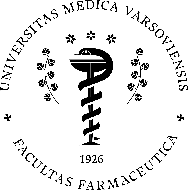 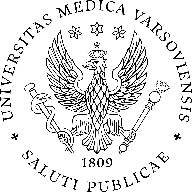 Warszawski Uniwersytet MedycznyWydział FarmaceutycznyKierunek Farmacja/Analityka MedycznaImię/Imiona Nazwisko autora pracy  Nr albumu Tytuł pracy  Praca magisterska wykonana (czcionka 14) w Katedrze i Zakładzie ……… (czcionka 14) Promotor pracy: ……………… (czcionka 14) Opiekun naukowy pracy: .…….. (czcionka 14) Warszawa, rok• objętość pracy magisterskiej;  objętość pracy magisterskiej;  objętość pracy magisterskiej;  ok. 50 - 100 stron, • format arkusza papieru:  format arkusza papieru:  A4, • papier:   	 biały, • marginesy:  	 górny: 2,5 cm,  dolny: 2,5 cm,  lewy: 3,5 cm (na oprawę),  prawy: 1,5 cm,  • czcionka :  	 Times New Roman, • styl:  	 	 normalny, • kolor czcionki:   czarny, • rozmiar czcionki: podstawowa (tekst): 12 punktów,  tytuły rozdziałów: 16 punktów, tytuły podrozdziałów: 14 punktów, tytuły tabel, rycin i fotografii: 11 punktów,  • wyrównanie tekstu:  • wyrównanie tekstu:  justowanie, • numerowanie stron:  	 w stopce, róg zewnętrzny, czcionka 12 punktów, • strona pierwsza (tytułowa): bez numeru, • rozdziały: 	 	 rozpoczynają się od początku strony,  • tabele: numerowane w sposób ciągły w całej pracy, tytuły umieszczone bezpośrednio nad tabelą z lewej strony,  • ryciny, wykresy, fotografie: numerowane w sposób ciągły w całej pracy, tytuły umieszczone bezpośrednio pod rysunkiem lub fotografią z lewej strony,  